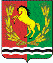 СОВЕТ  ДЕПУТАТОВМУНИЦИПАЛЬНОГО ОБРАЗОВАНИЯ ЮДИНСКИЙ СЕЛЬСОВЕТАСЕКЕЕВСКОГО РАЙОНА  ОРЕНБУРГСКОЙ ОБЛАСТИтретьего созываРЕШЕНИЕ06.04.2017                                                                                                   № 47Об установлении величины порогового значения размера дохода,
приходящегося на каждого члена семьи  и величины порогового значения размера стоимости имущества, находящегося в собственности гражданина и в собственности членов его семьи и подлежащего налогообложению, в целях признания граждан малоимущими и предоставления им по договорам социального найма жилых помещений муниципального жилищного фондаВ соответствии со статьей 14 Жилищного кодекса Российской Федерации, Законом Оренбургской области от 23.11.2005 N 2729/485-III-ОЗ "О порядке признания граждан малоимущими в целях учета и предоставления им жилых помещений муниципального жилищного фонда по договорам социального найма", на основании Устава муниципального образования Юдинский сельсовет, для признания граждан малоимущими в целях постановки на учет и предоставления им жилых помещений муниципального жилищного фонда по договорам социального найма в муниципальном образовании Юдинский сельсовет, Совет депутатов решил:1. Установить пороговое значение стоимости имущества, находящегося в собственности членов семьи (одиноко проживающего гражданина) и подлежащего налогообложению, в целях признания граждан малоимущими и предоставления им жилых помещений муниципального жилищного фонда по договорам социального найма  в размере 336700 рублей в расчете на одного члена семьи.2. Установить пороговое значение размера дохода, приходящегося на каждого члена семьи, в целях признания граждан малоимущими и предоставления им жилых помещений муниципального жилищного фонда по договорам социального найма в размере 9592 рубля на члена семьи.6. Решение вступает в силу после официального опубликования (обнародования).И.о.главы муниципального образования                                                             А.И.КийлоПОЯСНИТЕЛЬНАЯ ЗАПИСКАК РЕШЕНИЮНижеприведенные расчеты произведены в соответствии с Методическими указаниями, утвержденными приказом Министерства регионального развития РФ N 17 от 25.02.2005.1. Расчет порогового значения стоимости имущества, находящегося в собственности членов семьи  в целях признания граждан малоимущими и предоставления им жилых помещений муниципального жилищного фонда по договорам социального найма .Порог стоимости имущества (ПС) в расчете на одного члена семьи равен расчетному показателю рыночной стоимости жилого помещения (СЖ).СЖ = НП x РЦНП - норма предоставления 14 кв. м на одного человека РЦ - средняя рыночная цена одного кв. метра жилья - 24050 рублей СЖ = 14 x 24050 = 336700 рублей на одного члена семьи.2. Расчет порогового значения размера дохода (ПД), приходящегося на каждого члена семьи.ПД = (СЖ/ПН) + ПМ ПН - период накопления (в месяцах) - 120 месяцев;ПМ - прожиточный минимум на душу населения, утверждаемый постановлением Правительства Оренбургской области на 3 квартал 2014 года - 6786 рубля;ПД = 336700/120 + 6786 = 9592 рубля.